№70(773) 			 		   	                26 октября 2018г.Официальное издание органов местного самоуправленияШапкинского сельсовета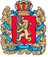                                                                                                                                 ШАПКИНСКИЙ СЕЛЬСКИЙ СОВЕТ ДЕПУТАТОВЕНИСЕЙСКОГО РАЙОНА                                                        КРАСНОЯРСКОГО КРАЯ		                   РЕШЕНИЕ                     25.10.2018 г.		                   п. Шапкино	            	               №41-157рО внесении дополнений в Решение Шапкинского сельскогоСовета от 31.05.2018 №39-144р «Об утверждении РегламентаШапкинского сельского Совета депутатов»На основании заключения юридической экспертизы Управлением территориальной политики Губернатора Красноярского края, Федерального закона от 06.10.2003 № 131-ФЗ «Об общих принципах организации местного самоуправления в Российской Федерации», руководствуясь статьями 30 и 32 Устава Шапкинского сельсовета, Шапкинский сельский Совет депутатов    РЕШИЛ:Дополнить пункт 13.1 статьи 13 Регламента Шапкинского сельского Совета депутатов абзацем следующего содержания: «Право правотворческой инициативы в Шапкинский сельский Совет депутатов принадлежит Енисейскому прокурору по вопросам, связанным с принятием решений Шапкинского сельского Совета депутатов по вопросам местного значения, приведением решений Шапкинского сельского Совета депутатов в соответствие с Конституцией Российской Федерации, федеральными конституционными законами, федеральными законами, иными нормативными правовыми актами Российской Федерации, законами и иными нормативными правовыми актами Красноярского края.».Решение вступает в силу в день, следующий за днём его официального опубликования в газете «Шапкинский вестник» и подлежит размещению на официальном Интернет-сайте администрации Шапкинского сельсовета. Контроль за исполнением настоящего решения оставляю за собой.Глава Шапкинского сельсовета – Председатель Шапкинского сельского Совета депутатов                                                                             Л.И. ЗагитоваОтпечатано в администрации Шапкинского сельсовета на персональном компьютере по адресу: Россия, Красноярский край, Енисейский район, п. Шапкино, ул. Центральная, 26, тел. 70-285 Распространяется бесплатно. Тираж 10 экз.